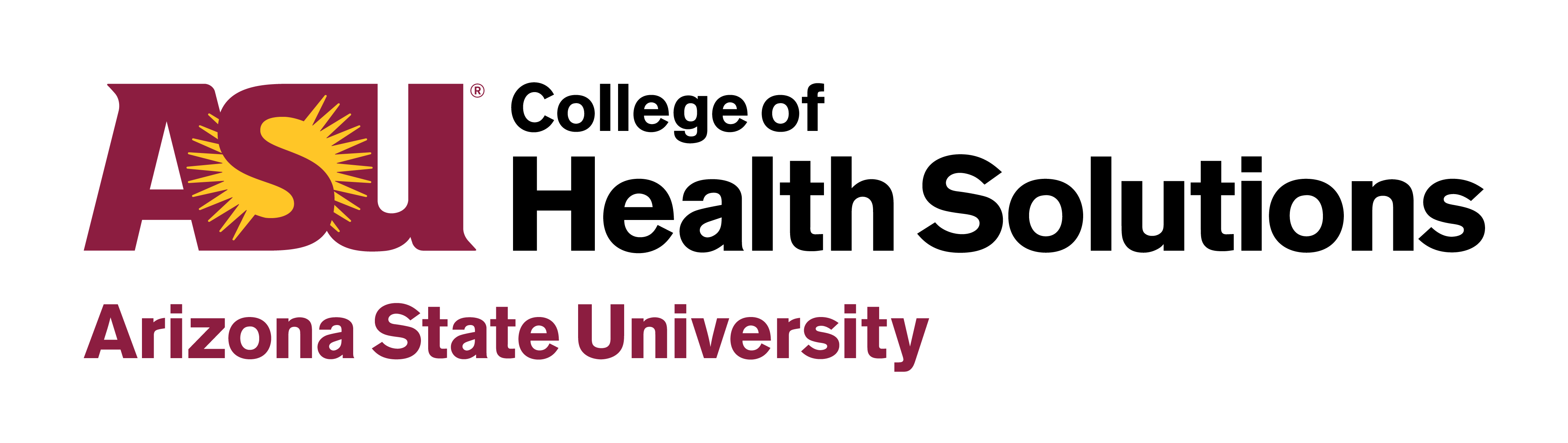 SUPPLEMENTAL APPLICATIONCOMMUNICATION SCIENCES & DISORDERS, POST-BACCALAUREATE CERTIFICATE Please complete this form and submit it to the SHS graduate advisor, chsgrad@asu.edu. Recommended deadlines: July 1 for Fall semester start; December 15 for Spring semester start. Last name:					First name:				Middle name:		______Mailing address (including zip code): 	_________________________________________________________________					_________________________________________________________________Phone number:			________		 Email address:				___________________Birth date (mo/day/yr):				_______		 	Gender: 				Languages other than English that you speak proficiently: ___________________________________________________List in chronological order all undergraduate and post baccalaureate schools you attended or are currently attending. School name:						City and state:						Dates of attendance:					Degree and date conferred:				Major:							Overall GPA:						School name:						City and state:						Dates of attendance:					Degree and date conferred:				Major:							Overall GPA:						School name:						City and state:						Dates of attendance:					Degree and date conferred:				Major:							Overall GPA:						Prior Coursework Record:Please indicate the speech and hearing courses you have completed, you are currently taking or you haven’t taken.              Course Title	Where Taken? 	Units	Grade	Complete 	In Progress 	Not TakenIntroduction to Phonetics	____________ 		____	_____			Anatomy & Physiology Speech	____________ 		____	_____			Phys & Physio Bases of Hearing	____________ 		____	_____			Brain, Memory & Language	____________ 		____	_____			Language Science	____________ 		____	_____			Speech Science	____________ 		____	_____			Intro to Audiology	____________ 		____	_____			Clinical Methods Comm Dis	____________ 		____	_____			Dev Language Disorders	____________ 		____	_____			Acquired Speech & Lang Dis	____________ 		____	_____			Aural Rehabilitation	____________ 		____	_____			Speech & Lang Acquisition	____________ 		____	_____			Please indicate the ASHA Foundational courses you have completed, you are currently taking or haven’t taken.	                   Course Title	Where Taken? 	Units	Grade	Complete 	In Progress 	Not TakenBIO            ______________	____________ 		____	_____			CHM/PHY ______________	____________ 		____	_____			Social Sci. _______________	____________ 		____	_____			Statistics  _______________	____________ 		____	_____			TranscriptsSubmit an OFFICIAL copy of transcripts from each undergraduate or post-baccalaureate programs attended to ASU.  Current or former ASU students are not required to submit official ASU transcripts.Statement of IntentPlease submit a brief statement (not to exceed 300 words) as to why you would like to complete the Post-baccalaureate certificate program.   I wish to begin the certificate program in:			  Fall	 Spring Program fees of $125/credit hour will be added to tuition when registering for the certificate courses. Applicant signature:							Today’s date:			